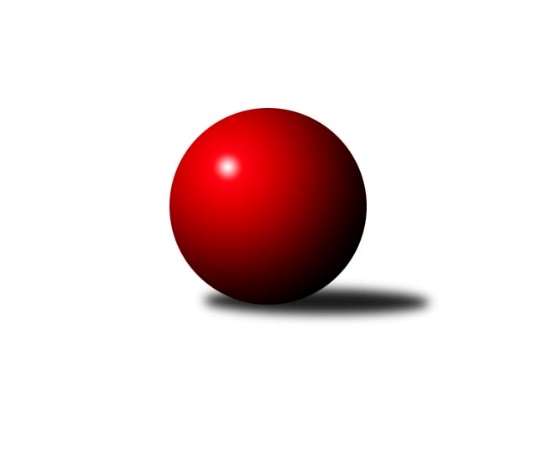 Č.12Ročník 2019/2020	18.1.2020Nejlepšího výkonu v tomto kole: 3428 dosáhlo družstvo: TJ Sokol Husovice B2. KLM B 2019/2020Výsledky 12. kolaSouhrnný přehled výsledků:TJ Spartak Přerov	- TJ Start Rychnov n. Kn.	5:3	3418:3371	13.0:11.0	18.1.SK Kuželky Dubňany 	- KC Zlín	1:7	3177:3386	5.5:18.5	18.1.HKK Olomouc	- KK Mor.Slávia Brno	5:3	3399:3345	13.0:11.0	18.1.TJ Sokol Husovice B	- VKK Vsetín 	6:2	3428:3341	16.0:8.0	18.1.TJ Sokol Vracov	- TJ Horní Benešov A	6:2	3330:3283	15.5:8.5	18.1.KK Blansko 	- TJ Slovan Kamenice nad Lipou	4:4	3332:3335	12.0:12.0	18.1.Tabulka družstev:	1.	TJ Spartak Přerov	12	10	1	1	66.0 : 30.0 	163.5 : 124.5 	 3454	21	2.	HKK Olomouc	12	9	0	3	59.0 : 37.0 	157.0 : 131.0 	 3303	18	3.	KK Blansko	12	8	2	2	58.5 : 37.5 	161.5 : 126.5 	 3400	18	4.	TJ Slovan Kamenice nad Lipou	12	7	1	4	50.5 : 45.5 	149.5 : 138.5 	 3345	15	5.	KC Zlín	12	7	0	5	55.5 : 40.5 	156.5 : 131.5 	 3326	14	6.	VKK Vsetín	12	6	0	6	47.0 : 49.0 	137.0 : 151.0 	 3309	12	7.	KK Mor.Slávia Brno	12	6	0	6	46.0 : 50.0 	137.0 : 151.0 	 3299	12	8.	TJ Start Rychnov n. Kn.	12	5	0	7	51.0 : 45.0 	160.5 : 127.5 	 3351	10	9.	TJ Sokol Vracov	12	5	0	7	41.0 : 55.0 	128.5 : 159.5 	 3261	10	10.	TJ Sokol Husovice B	12	4	0	8	42.0 : 54.0 	142.5 : 145.5 	 3281	8	11.	TJ Horní Benešov A	12	1	1	10	32.0 : 64.0 	126.5 : 161.5 	 3243	3	12.	SK Kuželky Dubňany	12	1	1	10	27.5 : 68.5 	108.0 : 180.0 	 3045	3Podrobné výsledky kola:	 TJ Spartak Přerov	3418	5:3	3371	TJ Start Rychnov n. Kn.	Petr Vácha *1	94 	 138 	 128 	137	497 	 2:2 	 551 	 154	129 	 134	134	Dalibor Ksandr	Petr Pavelka	155 	 149 	 151 	155	610 	 4:0 	 536 	 134	131 	 135	136	Petr Gálus	Jiří Divila	133 	 137 	 138 	152	560 	 0:4 	 612 	 134	151 	 150	177	Roman Kindl	Vlastimil Bělíček	145 	 177 	 151 	153	626 	 4:0 	 549 	 134	148 	 133	134	Jakub Seniura	Michal Pytlík	136 	 152 	 145 	182	615 	 3:1 	 545 	 161	128 	 130	126	Jaroslav Šmejda	Jakub Pleban	137 	 124 	 132 	117	510 	 0:4 	 578 	 144	157 	 151	126	David Urbánekrozhodčí: Sedláček Vladimír, Jiří Vidličkastřídání: *1 od 44. hodu Milan KandaNejlepší výkon utkání: 626 - Vlastimil Bělíček	 SK Kuželky Dubňany 	3177	1:7	3386	KC Zlín	Antonín Kratochvíla	146 	 152 	 127 	155	580 	 2:2 	 565 	 162	130 	 135	138	Bronislav Fojtík	Marek Dostal	122 	 140 	 132 	124	518 	 2:2 	 563 	 138	138 	 131	156	David Matlach	Zdeněk Kratochvíla	144 	 141 	 123 	134	542 	 0.5:3.5 	 578 	 163	141 	 128	146	Karel Ivaniš	Josef Černý	113 	 129 	 127 	137	506 	 0:4 	 551 	 141	131 	 138	141	Radek Janás	Roman Janás	122 	 119 	 130 	127	498 	 0:4 	 574 	 149	135 	 150	140	Lubomír Matějíček	Michal Huťa	139 	 127 	 140 	127	533 	 1:3 	 555 	 142	133 	 126	154	Miroslav Málekrozhodčí: Oto HuťaNejlepší výkon utkání: 580 - Antonín Kratochvíla	 HKK Olomouc	3399	5:3	3345	KK Mor.Slávia Brno	Jaromír Hendrych	140 	 140 	 160 	132	572 	 2:2 	 571 	 163	147 	 138	123	Pavel Antoš	Michal Albrecht	160 	 130 	 134 	158	582 	 4:0 	 508 	 134	124 	 132	118	David Pospíšil	Břetislav Sobota	130 	 160 	 168 	133	591 	 2:2 	 578 	 138	157 	 144	139	Pavel Košťál	Marian Hošek	141 	 139 	 154 	126	560 	 2:2 	 572 	 137	155 	 159	121	Stanislav Novák	Jiří Baslar	177 	 130 	 127 	130	564 	 1:3 	 580 	 143	157 	 143	137	Milan Klika	Milan Sekanina	129 	 134 	 141 	126	530 	 2:2 	 536 	 137	115 	 139	145	Ivo Hostinskýrozhodčí: Fajdeková BohuslavaNejlepší výkon utkání: 591 - Břetislav Sobota	 TJ Sokol Husovice B	3428	6:2	3341	VKK Vsetín 	Václav Mazur	151 	 150 	 159 	156	616 	 3:1 	 596 	 135	144 	 152	165	Daniel Bělíček	Radim Meluzín	146 	 175 	 145 	157	623 	 4:0 	 539 	 143	123 	 135	138	Jaroslav Fojtů	Jan Machálek st.	123 	 122 	 145 	152	542 	 1:3 	 541 	 131	131 	 147	132	Libor Vančura	Jakub Hnát	140 	 145 	 140 	134	559 	 1:3 	 590 	 152	146 	 130	162	Tomáš Hambálek	Jiří Radil	134 	 146 	 136 	145	561 	 4:0 	 522 	 122	143 	 120	137	Milan Bělíček	David Plšek	139 	 129 	 126 	133	527 	 3:1 	 553 	 132	164 	 125	132	Tomáš Novosadrozhodčí: Tomáš ŽižlavskýNejlepší výkon utkání: 623 - Radim Meluzín	 TJ Sokol Vracov	3330	6:2	3283	TJ Horní Benešov A	Tomáš Gaspar	137 	 135 	 140 	147	559 	 4:0 	 506 	 130	124 	 138	114	Miroslav Petřek ml.	Pavel Polanský ml.	146 	 150 	 118 	157	571 	 2.5:1.5 	 546 	 121	150 	 136	139	Vlastimil Skopalík	Petr Polanský	148 	 138 	 149 	137	572 	 3:1 	 570 	 126	137 	 144	163	Zdeněk Černý	Aleš Gaspar *1	120 	 136 	 120 	127	503 	 0:4 	 578 	 142	138 	 163	135	Kamil Kubeša	František Svoboda	144 	 163 	 129 	161	597 	 2:2 	 602 	 156	151 	 163	132	Jiří Hendrych	Jan Tužil	143 	 135 	 121 	129	528 	 4:0 	 481 	 126	125 	 119	111	Vladislav Pečinkarozhodčí: Daněček J., Polanský P.střídání: *1 od 87. hodu Vítězslav NejedlíkNejlepší výkon utkání: 602 - Jiří Hendrych	 KK Blansko 	3332	4:4	3335	TJ Slovan Kamenice nad Lipou	Jakub Flek	167 	 131 	 152 	152	602 	 3:1 	 542 	 129	155 	 128	130	David Dúška	Martin Procházka	150 	 146 	 143 	126	565 	 3:1 	 561 	 139	145 	 142	135	Lukáš Dúška	Petr Sehnal	144 	 124 	 135 	150	553 	 2:2 	 582 	 135	153 	 153	141	Jakub Ouhel	Petr Benedikt	149 	 125 	 136 	145	555 	 2:2 	 549 	 147	141 	 142	119	Pavel Ježek	Jan Ševela	138 	 135 	 140 	125	538 	 2:2 	 536 	 137	139 	 129	131	Petr Šindelář	Roman Flek *1	126 	 134 	 129 	130	519 	 0:4 	 565 	 134	145 	 139	147	Karel Dúškarozhodčí: Šmerda Jan, Jindřiška Klimešovástřídání: *1 od 61. hodu Petr HavířNejlepší výkon utkání: 602 - Jakub FlekPořadí jednotlivců:	jméno hráče	družstvo	celkem	plné	dorážka	chyby	poměr kuž.	Maximum	1.	Michal Pytlík 	TJ Spartak Přerov	619.60	391.8	227.8	0.8	7/7	(673)	2.	Vlastimil Bělíček 	VKK Vsetín 	608.40	382.7	225.7	2.0	6/7	(668)	3.	Michal Albrecht 	HKK Olomouc	593.60	387.0	206.6	1.7	7/7	(626)	4.	Jakub Flek 	KK Blansko 	593.60	387.6	206.0	3.3	7/7	(651)	5.	David Urbánek 	TJ Start Rychnov n. Kn.	589.76	383.4	206.4	2.6	7/7	(640)	6.	Petr Sehnal 	KK Blansko 	573.46	375.5	198.0	5.0	6/7	(609)	7.	Pavel Košťál 	KK Mor.Slávia Brno	573.43	375.7	197.7	4.2	7/7	(610)	8.	Jan Ševela 	KK Blansko 	571.60	375.7	195.9	3.2	5/7	(602)	9.	Petr Pavelka 	TJ Spartak Přerov	570.81	392.6	178.2	5.0	7/7	(610)	10.	Jiří Divila 	TJ Spartak Přerov	570.17	372.7	197.5	5.0	7/7	(612)	11.	Jakub Pleban 	TJ Spartak Přerov	569.55	377.3	192.2	4.2	7/7	(605)	12.	David Matlach 	KC Zlín	566.20	378.5	187.7	2.2	5/7	(599)	13.	Jakub Ouhel 	TJ Slovan Kamenice nad Lipou	565.00	368.5	196.5	3.3	7/7	(610)	14.	Roman Kindl 	TJ Start Rychnov n. Kn.	564.96	374.7	190.3	4.6	7/7	(612)	15.	Milan Klika 	KK Mor.Slávia Brno	563.57	363.2	200.4	2.8	6/7	(580)	16.	Lukáš Dúška 	TJ Slovan Kamenice nad Lipou	563.38	372.4	191.0	3.9	7/7	(644)	17.	Martin Procházka 	KK Blansko 	563.15	376.7	186.5	5.9	5/7	(596)	18.	David Dúška 	TJ Slovan Kamenice nad Lipou	562.12	376.7	185.4	5.1	7/7	(598)	19.	Karel Dúška 	TJ Slovan Kamenice nad Lipou	561.88	375.6	186.3	3.3	6/7	(583)	20.	Pavel Ježek 	TJ Slovan Kamenice nad Lipou	560.22	375.3	184.9	5.0	6/7	(625)	21.	Pavel Polanský  ml.	TJ Sokol Vracov	559.93	380.3	179.6	4.5	7/7	(612)	22.	Jakub Hnát 	TJ Sokol Husovice B	559.02	371.5	187.5	5.0	7/7	(602)	23.	Petr Benedikt 	KK Blansko 	558.90	377.5	181.4	6.3	7/7	(582)	24.	Jiří Hendrych 	TJ Horní Benešov A	558.67	374.1	184.6	4.1	7/7	(602)	25.	Jaromír Šula 	TJ Sokol Husovice B	558.66	375.1	183.5	3.4	7/7	(589)	26.	Radim Abrahám 	KC Zlín	558.05	370.8	187.3	3.0	5/7	(596)	27.	Petr Havíř 	KK Blansko 	557.97	373.4	184.6	6.8	6/7	(600)	28.	Jiří Radil 	TJ Sokol Husovice B	556.86	371.1	185.8	3.8	6/7	(596)	29.	Jan Tužil 	TJ Sokol Vracov	556.14	377.7	178.5	4.0	7/7	(592)	30.	Lubomír Matějíček 	KC Zlín	555.17	366.9	188.3	2.5	5/7	(586)	31.	Karel Ivaniš 	KC Zlín	554.63	367.8	186.8	4.4	6/7	(579)	32.	Tomáš Hambálek 	VKK Vsetín 	554.53	372.7	181.8	5.0	6/7	(590)	33.	Pavel Antoš 	KK Mor.Slávia Brno	553.33	368.4	185.0	4.8	7/7	(584)	34.	Kamil Kubeša 	TJ Horní Benešov A	552.74	370.2	182.6	3.6	7/7	(609)	35.	Dalibor Ksandr 	TJ Start Rychnov n. Kn.	552.29	376.2	176.1	5.9	7/7	(602)	36.	Břetislav Sobota 	HKK Olomouc	552.10	368.2	183.9	4.9	7/7	(591)	37.	Jakub Seniura 	TJ Start Rychnov n. Kn.	549.35	366.3	183.1	6.1	5/7	(600)	38.	Radek Janás 	KC Zlín	549.06	367.2	181.8	4.6	6/7	(598)	39.	Petr Šindelář 	TJ Slovan Kamenice nad Lipou	547.00	369.6	177.4	5.1	7/7	(585)	40.	Jiří Baslar 	HKK Olomouc	546.77	366.4	180.3	5.5	6/7	(602)	41.	Tomáš Žižlavský 	TJ Sokol Husovice B	546.45	364.8	181.7	3.5	5/7	(609)	42.	Tomáš Sasín 	TJ Sokol Vracov	544.73	377.6	167.1	9.2	5/7	(568)	43.	Jaroslav Šmejda 	TJ Start Rychnov n. Kn.	544.45	366.5	178.0	5.2	7/7	(583)	44.	Petr Polanský 	TJ Sokol Vracov	543.87	369.2	174.7	5.1	6/7	(597)	45.	Libor Vančura 	VKK Vsetín 	543.33	363.5	179.8	6.0	7/7	(592)	46.	Daniel Bělíček 	VKK Vsetín 	543.19	368.7	174.5	8.1	6/7	(596)	47.	Ivo Hostinský 	KK Mor.Slávia Brno	542.90	372.1	170.8	5.9	6/7	(570)	48.	Milan Bělíček 	VKK Vsetín 	537.79	372.8	165.0	6.8	7/7	(565)	49.	Roman Janás 	SK Kuželky Dubňany 	537.60	366.3	171.3	4.2	7/7	(563)	50.	Stanislav Novák 	KK Mor.Slávia Brno	537.26	366.2	171.0	7.3	7/7	(572)	51.	Michal Zelený 	SK Kuželky Dubňany 	537.13	359.9	177.2	3.3	5/7	(552)	52.	Miroslav Petřek  ml.	TJ Horní Benešov A	536.19	354.9	181.3	4.1	7/7	(569)	53.	Vladislav Pečinka 	TJ Horní Benešov A	536.03	370.5	165.5	6.4	7/7	(584)	54.	David Plšek 	TJ Sokol Husovice B	534.57	364.7	169.9	5.0	7/7	(573)	55.	Tomáš Novosad 	VKK Vsetín 	534.23	355.4	178.9	5.1	6/7	(585)	56.	Bronislav Fojtík 	KC Zlín	534.20	361.6	172.6	6.5	5/7	(579)	57.	Milan Sekanina 	HKK Olomouc	532.80	359.4	173.4	6.1	7/7	(583)	58.	Jaromír Hendrych 	HKK Olomouc	529.00	357.1	171.9	5.4	6/7	(611)	59.	Vlastimil Skopalík 	TJ Horní Benešov A	526.25	366.6	159.7	7.4	7/7	(546)	60.	Tomáš Gaspar 	TJ Sokol Vracov	523.60	351.4	172.3	7.2	5/7	(559)	61.	Martin Bilíček 	TJ Horní Benešov A	522.08	352.4	169.6	6.1	5/7	(544)	62.	Antonín Kratochvíla 	SK Kuželky Dubňany 	517.61	357.1	160.5	5.5	6/7	(580)	63.	Marek Dostal 	SK Kuželky Dubňany 	517.36	342.5	174.9	5.1	7/7	(567)	64.	Jan Machálek  st.	TJ Sokol Husovice B	505.20	348.3	156.9	9.7	6/7	(566)		Václav Mazur 	TJ Sokol Husovice B	616.00	388.0	228.0	3.0	1/7	(616)		Vojtěch Šípek 	TJ Start Rychnov n. Kn.	602.75	393.0	209.8	1.5	1/7	(612)		Jakub Fabík 	TJ Spartak Přerov	598.00	396.0	202.0	1.5	2/7	(606)		Tomáš Válka 	TJ Sokol Husovice B	593.50	383.5	210.0	1.5	2/7	(627)		Jindřich Kolařík 	KC Zlín	583.67	384.4	199.2	3.8	3/7	(633)		Jiří Němec 	HKK Olomouc	578.00	392.0	186.0	5.0	1/7	(578)		Petr Vácha 	TJ Spartak Přerov	575.94	375.4	200.5	4.2	4/7	(586)		Radim Meluzín 	TJ Sokol Husovice B	569.67	372.7	197.0	9.3	3/7	(623)		Libor Škoula 	TJ Sokol Husovice B	568.50	366.5	202.0	0.5	2/7	(575)		Zdeněk Černý 	TJ Horní Benešov A	568.00	383.0	185.0	6.5	2/7	(570)		Miroslav Milan 	KK Mor.Slávia Brno	564.54	363.7	200.9	2.8	4/7	(593)		František Svoboda 	TJ Sokol Vracov	562.17	359.3	202.8	5.2	3/7	(597)		Petr Gálus 	TJ Start Rychnov n. Kn.	559.00	368.0	191.0	4.0	3/7	(599)		Tomáš Polášek 	KC Zlín	557.19	369.6	187.6	3.3	4/7	(582)		Martin Čihák 	TJ Start Rychnov n. Kn.	556.11	372.4	183.7	3.6	3/7	(569)		Petr Polepil 	KC Zlín	556.00	367.0	189.0	4.0	1/7	(556)		Miroslav Málek 	KC Zlín	555.63	361.1	194.5	1.8	4/7	(598)		Milan Kanda 	TJ Spartak Přerov	553.65	371.3	182.4	5.1	4/7	(575)		Roman Flek 	KK Blansko 	553.50	366.5	187.0	4.8	3/7	(599)		Ladislav Urbánek 	TJ Start Rychnov n. Kn.	553.44	370.9	182.6	6.2	3/7	(574)		Kamil Bartoš 	HKK Olomouc	550.75	369.5	181.3	3.5	4/7	(572)		Aleš Gaspar 	TJ Sokol Vracov	548.94	364.4	184.5	8.6	4/7	(575)		Marian Hošek 	HKK Olomouc	548.33	357.9	190.5	2.7	4/7	(599)		Vlastimil Kancner 	VKK Vsetín 	548.00	357.0	191.0	4.0	1/7	(548)		Roman Porubský 	KK Blansko 	545.89	364.4	181.4	3.0	3/7	(559)		Jaroslav Fojtů 	VKK Vsetín 	544.38	370.8	173.6	8.3	4/7	(568)		Martin Bílek 	TJ Sokol Vracov	541.00	374.0	167.0	7.0	1/7	(541)		Petr Horák 	SK Kuželky Dubňany 	541.00	380.0	161.0	6.0	1/7	(541)		Václav Kratochvíla 	SK Kuželky Dubňany 	540.33	364.2	176.2	5.3	2/7	(550)		Jan Škrampal 	TJ Slovan Kamenice nad Lipou	540.00	382.0	158.0	10.0	1/7	(540)		Josef Černý 	SK Kuželky Dubňany 	537.50	350.5	187.0	4.5	1/7	(569)		Otakar Lukáč 	KK Blansko 	537.00	347.0	190.0	1.0	1/7	(537)		Zdeněk Kratochvíla 	SK Kuželky Dubňany 	532.50	363.0	169.5	5.5	2/7	(542)		Zdeněk Macháček 	TJ Spartak Přerov	530.75	363.0	167.8	5.8	4/7	(560)		Filip Kordula 	TJ Sokol Vracov	528.17	372.7	155.5	7.8	3/7	(561)		Jiří Šindelář 	TJ Slovan Kamenice nad Lipou	526.00	370.0	156.0	12.0	1/7	(526)		Michal Huťa 	SK Kuželky Dubňany 	521.83	345.0	176.8	3.2	2/7	(594)		Rostislav Rybárský 	SK Kuželky Dubňany 	518.00	349.3	168.8	7.3	4/7	(560)		Petr Mňačko 	KC Zlín	515.00	351.0	164.0	5.0	1/7	(515)		Václav Benada 	SK Kuželky Dubňany 	512.89	353.3	159.6	7.3	3/7	(559)		Ladislav Teplík 	SK Kuželky Dubňany 	510.50	372.5	138.0	13.5	2/7	(520)		David Pospíšil 	KK Mor.Slávia Brno	508.00	359.0	149.0	6.0	1/7	(508)		Radim Herůfek 	KK Mor.Slávia Brno	503.58	365.4	138.2	12.5	4/7	(554)		František Fialka 	SK Kuželky Dubňany 	503.00	352.0	151.0	4.0	1/7	(503)		Petr Dvořáček 	VKK Vsetín 	498.00	364.0	134.0	10.0	1/7	(498)		Pavel Antoš 	SK Kuželky Dubňany 	491.00	334.0	157.0	9.0	1/7	(491)		Filip Dratva 	SK Kuželky Dubňany 	490.00	336.0	154.0	10.0	1/7	(490)		Zdeněk Hanák 	SK Kuželky Dubňany 	484.00	329.0	155.0	9.0	1/7	(484)		Pavel Holomek 	SK Kuželky Dubňany 	469.00	327.0	142.0	10.0	1/7	(469)Sportovně technické informace:Starty náhradníků:registrační číslo	jméno a příjmení 	datum startu 	družstvo	číslo startu16890	David Pospíšil	18.01.2020	KK Mor.Slávia Brno	1x6830	Milan Kanda	18.01.2020	TJ Spartak Přerov	1x14296	Miroslav Málek	18.01.2020	KC Zlín	1x20840	Radim Meluzín	18.01.2020	TJ Sokol Husovice B	1x22354	Jaroslav Fojtů	18.01.2020	VKK Vsetín 	1x19079	Petr Gálus	18.01.2020	TJ Start Rychnov n. Kn.	1x14902	Vítězslav Nejedlík	18.01.2020	TJ Sokol Vracov	1x
Hráči dopsaní na soupisku:registrační číslo	jméno a příjmení 	datum startu 	družstvo	Program dalšího kola:13. kolo1.2.2020	so	10:00	TJ Start Rychnov n. Kn. - KC Zlín	1.2.2020	so	10:00	TJ Sokol Vracov - SK Kuželky Dubňany 	1.2.2020	so	13:30	TJ Horní Benešov A - TJ Sokol Husovice B	1.2.2020	so	13:30	VKK Vsetín  - KK Blansko 	1.2.2020	so	14:00	KK Mor.Slávia Brno - TJ Spartak Přerov	1.2.2020	so	14:30	TJ Slovan Kamenice nad Lipou - HKK Olomouc	Nejlepší šestka kola - absolutněNejlepší šestka kola - absolutněNejlepší šestka kola - absolutněNejlepší šestka kola - absolutněNejlepší šestka kola - dle průměru kuželenNejlepší šestka kola - dle průměru kuželenNejlepší šestka kola - dle průměru kuželenNejlepší šestka kola - dle průměru kuželenNejlepší šestka kola - dle průměru kuželenPočetJménoNázev týmuVýkonPočetJménoNázev týmuPrůměr (%)Výkon7xVlastimil BělíčekPřerov6261xRadim MeluzínHusovice B110.976231xRadim MeluzínHusovice B6238xVlastimil BělíčekPřerov109.866261xVáclav MazurHusovice B6161xVáclav MazurHusovice B109.7261611xMichal PytlíkPřerov6157xJakub FlekBlansko108.386022xRoman KindlRychnov6121xJiří HendrychHorní Benešov A107.966021xPetr PavelkaPřerov61011xMichal PytlíkPřerov107.93615